Publicado en Madrid el 12/05/2022 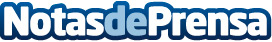 Gi Group Holding afianza su apuesta por el mercado latam con la adquisición de dos importantes empresas Focun Group, en Colombia, y Stato Consultoría, en Brasil, son las dos compañías que se acaban de incorporar al Grupo. Con esta nueva operación, la presencia de Gi Group Holding en el mercado colombiano se multiplicará por diez y situará al Grupo entre las 10 primeras empresas de RRHH del país. Stato reforzará la oferta del Grupo en el mercado brasileño, fortaleciendo su posicionamiento en ese sectorDatos de contacto:Asunción Aparicio610085559Nota de prensa publicada en: https://www.notasdeprensa.es/gi-group-holding-afianza-su-apuesta-por-el Categorias: Internacional Nacional Finanzas Recursos humanos Otros Servicios Consultoría http://www.notasdeprensa.es